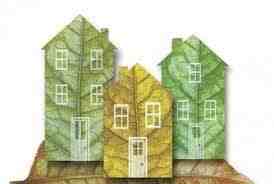 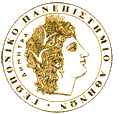 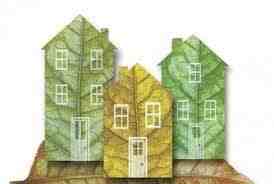 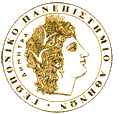 ΑΝΑΚΟΙΝΩΣΗΑνακοινώνεται στους φοιτητές του Γεωπονικού  Πανεπιστημίου Αθηνών, ότι οι ηλεκτρονικές αιτήσεις που αφορούν τη χορήγηση του στεγαστικού επιδόματος, για το ακαδημαϊκό έτος 2018-2019, θα υποβάλλονται από την Τρίτη 4 Ιουνίου έως και την Πέμπτη 4 Ιουλίου 2019, μέσω της ιστοσελίδας του Υπουργείου Παιδείας, Έρευνας και Θρησκευμάτων  https:// stegastiko.minedu.gov.gr   στην ειδική εφαρμογή για το στεγαστικό επίδομα.Διεύθυνση Σπουδών και Φοιτητικής Μέριμναςτου Γ.Π.Α.